Общество с ограниченной ответственностью « Агрохимия» 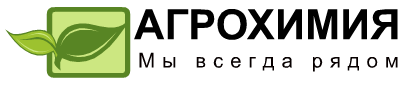 тел.(34782) 2-40-61, 2-40-66,8-937-837-04-37 ooo.agrohim@mail.ruwww.agrohim-t.ruУдобрения Продукция Компании «ICL» (Израиль)Область применениякгЦенаНутривант Плюс зерновые 6-23-351Mg+0.1B+0.2Mn+0.2Zn+0.2Cu+0.05Fe+0.002Mo+фертивантДля получения  высоких и стабильных урожаев зерновых культур решающее значение имеет грамотно разработанная и правильно организованная система удобрений. Нормы внесения удобрений рассчитывают, исходя из обеспеченности почвы подвижными формами элементов минерального питания, планируемой урожайности и выноса этих элементов с урожаем. Нутривант Плюс позволяет сбалансировать корневое-некорневое питание, запрограммировать растение на раскрытие максимального биологического потенциала. Для пшеницы, ячменя, гороха,риса, проса, овса и других зерновых культур.  Норма внесения: 2 кг/га25244Нутривант Плюс зерновые 6-23-351Mg+0.1B+0.2Mn+0.2Zn+0.2Cu+0.05Fe+0.002Mo+фертивантДля получения  высоких и стабильных урожаев зерновых культур решающее значение имеет грамотно разработанная и правильно организованная система удобрений. Нормы внесения удобрений рассчитывают, исходя из обеспеченности почвы подвижными формами элементов минерального питания, планируемой урожайности и выноса этих элементов с урожаем. Нутривант Плюс позволяет сбалансировать корневое-некорневое питание, запрограммировать растение на раскрытие максимального биологического потенциала. Для пшеницы, ячменя, гороха,риса, проса, овса и других зерновых культур.  Норма внесения: 2 кг/га25    25    226     182Нутривант Плюс Универсал 19-19-19 +МЭ+ фертивантДля получения  высоких и стабильных урожаев зерновых культур решающее значение имеет грамотно разработанная и правильно организованная система удобрений. Нормы внесения удобрений рассчитывают, исходя из обеспеченности почвы подвижными формами элементов минерального питания, планируемой урожайности и выноса этих элементов с урожаем. Нутривант Плюс позволяет сбалансировать корневое-некорневое питание, запрограммировать растение на раскрытие максимального биологического потенциала. Для пшеницы, ячменя, гороха,риса, проса, овса и других зерновых культур.  Норма внесения: 2 кг/га25    25    226     182Нутривант Универсал 19-19-19  3MgO+2.4S+0.2Fe+0.02B+0.0052ZN+0.0025Mn+0.0025CuДля получения  высоких и стабильных урожаев зерновых культур решающее значение имеет грамотно разработанная и правильно организованная система удобрений. Нормы внесения удобрений рассчитывают, исходя из обеспеченности почвы подвижными формами элементов минерального питания, планируемой урожайности и выноса этих элементов с урожаем. Нутривант Плюс позволяет сбалансировать корневое-некорневое питание, запрограммировать растение на раскрытие максимального биологического потенциала. Для пшеницы, ячменя, гороха,риса, проса, овса и других зерновых культур.  Норма внесения: 2 кг/га25    25    226     182Нутривант Плюс кукуруза 5,7-37-5,4+5S+4.8MGO+3.4Zn+фертивантДля получения  высоких и стабильных урожаев зерновых культур решающее значение имеет грамотно разработанная и правильно организованная система удобрений. Нормы внесения удобрений рассчитывают, исходя из обеспеченности почвы подвижными формами элементов минерального питания, планируемой урожайности и выноса этих элементов с урожаем. Нутривант Плюс позволяет сбалансировать корневое-некорневое питание, запрограммировать растение на раскрытие максимального биологического потенциала. Для пшеницы, ячменя, гороха,риса, проса, овса и других зерновых культур.  Норма внесения: 2 кг/га25235Нутривант Универсал 19-19-19 ЗерновойДля получения  высоких и стабильных урожаев зерновых культур решающее значение имеет грамотно разработанная и правильно организованная система удобрений. Нормы внесения удобрений рассчитывают, исходя из обеспеченности почвы подвижными формами элементов минерального питания, планируемой урожайности и выноса этих элементов с урожаем. Нутривант Плюс позволяет сбалансировать корневое-некорневое питание, запрограммировать растение на раскрытие максимального биологического потенциала. Для пшеницы, ячменя, гороха,риса, проса, овса и других зерновых культур.  Норма внесения: 2 кг/га25219Нутривант 18-18-18 +2MgO+1.6S+MЭДля получения  высоких и стабильных урожаев зерновых культур решающее значение имеет грамотно разработанная и правильно организованная система удобрений. Нормы внесения удобрений рассчитывают, исходя из обеспеченности почвы подвижными формами элементов минерального питания, планируемой урожайности и выноса этих элементов с урожаем. Нутривант Плюс позволяет сбалансировать корневое-некорневое питание, запрограммировать растение на раскрытие максимального биологического потенциала. Для пшеницы, ячменя, гороха,риса, проса, овса и других зерновых культур.  Норма внесения: 2 кг/га25145Нутривант Плюс Сахарная Свекла 0+36+24+2MGO+2B+1Mn+фертивантУдобрение для листовой подкормки сах. Свеклы, подсолнечника, винограда, риса, и других с фунгицидным действием, буфер растворов по PH, обладает способностью превращать избыточный азот в аминокислоты, полисахариды, белки. Снижает уровень нитратов в продукции. Улучшает цветение, завязь плодов и семян. Биостимулятор иммунитета, обеспечивает генеративный рост и развитие растений. Норма внесения: 2-6 кг/га.25260Нутривант Плюс Сахарная Свекла 0+36+24+2MGO+2B+1Mn+фертивантУдобрение для листовой подкормки сах. Свеклы, подсолнечника, винограда, риса, и других с фунгицидным действием, буфер растворов по PH, обладает способностью превращать избыточный азот в аминокислоты, полисахариды, белки. Снижает уровень нитратов в продукции. Улучшает цветение, завязь плодов и семян. Биостимулятор иммунитета, обеспечивает генеративный рост и развитие растений. Норма внесения: 2-6 кг/га.Нутривант Плюс Масличные 0+20+33+7,5S+2MGO+1.5B+0.5Mn+0.02Zn+0.001Mo+фертивантУдобрение для листовой подкормки сах. Свеклы, подсолнечника, винограда, риса, и других с фунгицидным действием, буфер растворов по PH, обладает способностью превращать избыточный азот в аминокислоты, полисахариды, белки. Снижает уровень нитратов в продукции. Улучшает цветение, завязь плодов и семян. Биостимулятор иммунитета, обеспечивает генеративный рост и развитие растений. Норма внесения: 2-6 кг/га.Нутривант Плюс Масличные 0+20+33+7,5S+2MGO+1.5B+0.5Mn+0.02Zn+0.001Mo+фертивантУдобрение для листовой подкормки сах. Свеклы, подсолнечника, винограда, риса, и других с фунгицидным действием, буфер растворов по PH, обладает способностью превращать избыточный азот в аминокислоты, полисахариды, белки. Снижает уровень нитратов в продукции. Улучшает цветение, завязь плодов и семян. Биостимулятор иммунитета, обеспечивает генеративный рост и развитие растений. Норма внесения: 2-6 кг/га.25227Нутривант Плюс Виноград 0+40+2 +2MgO+2В+ фертивантУдобрение для листовой подкормки сах. Свеклы, подсолнечника, винограда, риса, и других с фунгицидным действием, буфер растворов по PH, обладает способностью превращать избыточный азот в аминокислоты, полисахариды, белки. Снижает уровень нитратов в продукции. Улучшает цветение, завязь плодов и семян. Биостимулятор иммунитета, обеспечивает генеративный рост и развитие растений. Норма внесения: 2-6 кг/га.25250Нутривант Плюс Томатный 6+18+37  2MgO+0.02B+0.08Fe+0.04Mn+0.02Zn+0.005Cu+0.001Mo+фертивантУдобрение для листовой подкормки сах. Свеклы, подсолнечника, винограда, риса, и других с фунгицидным действием, буфер растворов по PH, обладает способностью превращать избыточный азот в аминокислоты, полисахариды, белки. Снижает уровень нитратов в продукции. Улучшает цветение, завязь плодов и семян. Биостимулятор иммунитета, обеспечивает генеративный рост и развитие растений. Норма внесения: 2-6 кг/га.25265Нутривант Плюс Бахчевый 6+16+31  2MgO+0.5B+0.04Fe+0.07Mn+0.01Zn+0.1Cu+0.005Mo+фертивантУдобрение для листовой подкормки сах. Свеклы, подсолнечника, винограда, риса, и других с фунгицидным действием, буфер растворов по PH, обладает способностью превращать избыточный азот в аминокислоты, полисахариды, белки. Снижает уровень нитратов в продукции. Улучшает цветение, завязь плодов и семян. Биостимулятор иммунитета, обеспечивает генеративный рост и развитие растений. Норма внесения: 2-6 кг/га.25265Нутривант Плюс Плодовый 12+5+27  8CaO+0.1B+0.01Fe+0.01Mn+0.01Zn+фертивантУдобрение для листовой подкормки сах. Свеклы, подсолнечника, винограда, риса, и других с фунгицидным действием, буфер растворов по PH, обладает способностью превращать избыточный азот в аминокислоты, полисахариды, белки. Снижает уровень нитратов в продукции. Улучшает цветение, завязь плодов и семян. Биостимулятор иммунитета, обеспечивает генеративный рост и развитие растений. Норма внесения: 2-6 кг/га.25265Нутривант Плюс Картофель 0-43-28  2MgO+0.5B+0.02Mn+0.2Zn+ФВ+фертивантУдобрение для листовой подкормки сах. Свеклы, подсолнечника, винограда, риса, и других с фунгицидным действием, буфер растворов по PH, обладает способностью превращать избыточный азот в аминокислоты, полисахариды, белки. Снижает уровень нитратов в продукции. Улучшает цветение, завязь плодов и семян. Биостимулятор иммунитета, обеспечивает генеративный рост и развитие растений. Норма внесения: 2-6 кг/га.25265ПЕкацид 0+60+20 Оснащает кислотой для нейтрализации растворения бикарбонатов. Повышает усвояемость питательных веществ, в особенности микроэлементов, фосфора и магния.25175Монокалийфосфат 0-52-34Концентрированный, водорастворимы, без нитратов и нитритов, без хлорный  продукт.25167НутривантДрип 11+8+35+3CaO25140НутривантДрип18-9-3025140НутривантДрип 17+8+27+3CaO25155НутривантДрип18+18+18++4MgO25178НутривантДрип16-8-25+4MgO25160НутривантДрип19-19-19+3 Ca25175НутривантДрип26-0-2625130Стимакс для Семянл900Аминомакс 10 л600